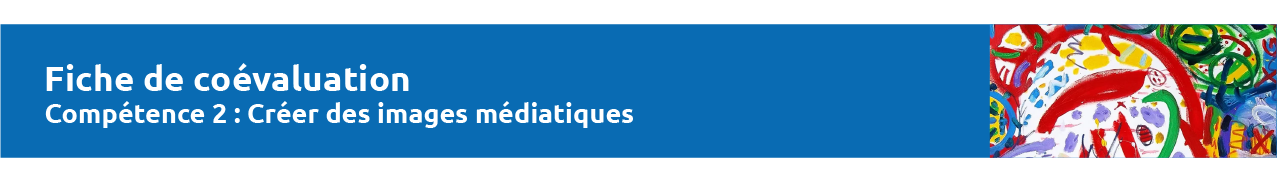  PROJET  : Date:  Prénom et nom :   Groupe classe :  Nom de ton enseignant(e) :ÉCHELLE :A : Répond au-delà des attentesB : Répond adéquatement aux attentesC : Répond minimalement aux attentesI/S : Incomplet ou répond aux attentes avec un soutien constantJ’ai utilisé ma créativité et mon expressivité, et ma réalisation est originale.J’ai utilisé ma créativité et mon expressivité, et ma réalisation est originale.J’ai utilisé ma créativité et mon expressivité, et ma réalisation est originale.J’ai utilisé ma créativité et mon expressivité, et ma réalisation est originale.Que veut dire ce critère ?La réalisation finale ne comporte pas de clichés (ex. : objet personnifié avec une bouche et des yeux, personnage allumette, etc.). ÉLÈVE*Cote finaleQue veut dire ce critère ?La réalisation finale ne comporte pas de clichés (ex. : objet personnifié avec une bouche et des yeux, personnage allumette, etc.). ENSEIGNANT*Cote finaleJ’ai utilisé les notions du langage plastique proposées dans ce projet.J’ai utilisé les notions du langage plastique proposées dans ce projet.J’ai utilisé les notions du langage plastique proposées dans ce projet.J’ai utilisé les notions du langage plastique proposées dans ce projet.Que veut dire ce critère ?ÉLÈVE*Cote finaleQue veut dire ce critère ?ENSEIGNANT*Cote finaleJ’ai organisé les éléments de ma réalisation selon les propositions de ce projet.J’ai organisé les éléments de ma réalisation selon les propositions de ce projet.J’ai organisé les éléments de ma réalisation selon les propositions de ce projet.J’ai organisé les éléments de ma réalisation selon les propositions de ce projet.Que veut dire ce critère ?ÉLÈVE*Cote finaleQue veut dire ce critère ?ENSEIGNANT*Cote finaleJ’ai utilisé les gestes transformateurs, les matériaux et les outils proposés dans ce projet.J’ai utilisé les gestes transformateurs, les matériaux et les outils proposés dans ce projet.J’ai utilisé les gestes transformateurs, les matériaux et les outils proposés dans ce projet.J’ai utilisé les gestes transformateurs, les matériaux et les outils proposés dans ce projet.Que veut dire ce critère ?ÉLÈVE*Cote finaleQue veut dire ce critère ?ENSEIGNANT*Cote finaleInscris ici les bons coups sur lesquels ton enseignant(e) doit s’attarder.Insérez vos commentaires ici …Insérez vos commentaires ici …Commentaires de l’enseignant(e)Insérez vos commentaires ici …Insérez vos commentaires ici …